Chester Public LibraryBoard of Trustees MeetingTuesday April 17, 2018, 6:30 pmAgenda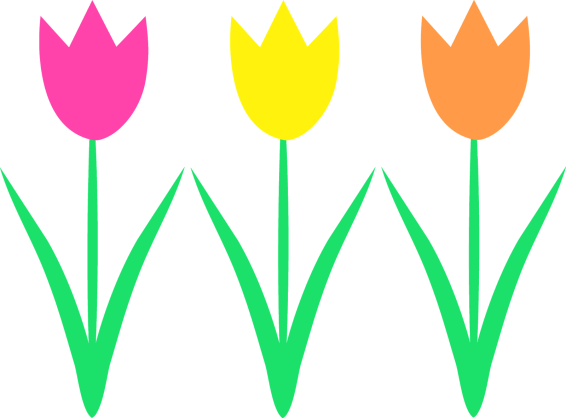 Call to OrderReview and Approval of agendaSecretary's ReportDirector’s ReportDonations and ContributionsTreasurer’s ReportApproval of Expenditures and Incoming ChecksMonthly StatisticsUnfinished business:Foundation update, Kim MiscoWindowsNew Business: BathroomsPlan next month’s agendaNext Meeting:  May 15, 2018 at 6:30 pmAdjourn